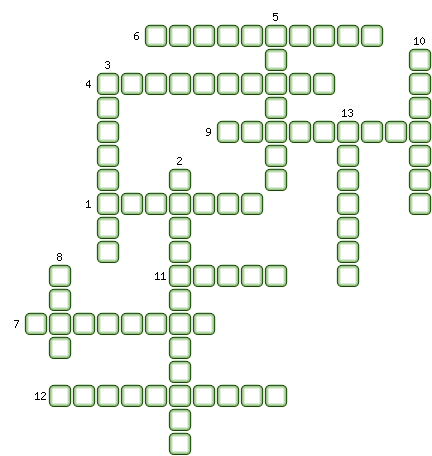 1. Он отменил привилегии иностранных компаний, предоставив льготы русским купцам.2. Крестьяне, которые были прикреплённые к предприятию навечно и которых можно было продать только с ним.3. Подать, введённая правительством в 1724 году.4. Битва произошедшая в 1709 году.5. Художник, создавший картину «Пётр I на смертном одре».6. Реформа проведённая в 1708 году.7. Он выступал за укрепление просвещённой самодержавной власти.8. Турецкая крепость, взятая русскими войсками в 1696 году9. Название полков, созданные Петром в селе Преображенском10. Он предлагал освободить крестьян от власти помещиков.11. Эта царевна была отстранена от власти в 1689 году.12. Он родился в Польше в семье органиста; служил в Преображенском полку; прекрасно владел иностранными языками. После смерти Петра I ему был пожалован графский титул.13. Разработал проект подводной лодки.